Технологическая карта урока окружающего мира, 3 класс, УМК «Школа России»Учитель: Шляпникова Н. М.Тема:   Полезные ископаемые.Тема:   Полезные ископаемые.Тема:   Полезные ископаемые.Тема:   Полезные ископаемые.Тип: урок – открытие новых знанийТип: урок – открытие новых знанийТип: урок – открытие новых знанийТип: урок – открытие новых знанийТип: урок – открытие новых знанийТип: урок – открытие новых знанийТип: урок – открытие новых знанийЦель: сформировать представления обучающихся о подземных богатствах и их использовании человеком.Задачи:- познакомить обучающихся с полезными ископаемыми родного края;- учить описывать полезные ископаемые по плану (внешний вид, свойства, применение, способы добычи);- развивать познавательную активность, умение работать с картой, атласом-определителем, коллекционным материалом;- развивать речь детей, умение сравнивать, делать выводы, мыслить логически;-воспитывать любовь к родному краю и бережное отношение к природным богатствам.Цель: сформировать представления обучающихся о подземных богатствах и их использовании человеком.Задачи:- познакомить обучающихся с полезными ископаемыми родного края;- учить описывать полезные ископаемые по плану (внешний вид, свойства, применение, способы добычи);- развивать познавательную активность, умение работать с картой, атласом-определителем, коллекционным материалом;- развивать речь детей, умение сравнивать, делать выводы, мыслить логически;-воспитывать любовь к родному краю и бережное отношение к природным богатствам.Цель: сформировать представления обучающихся о подземных богатствах и их использовании человеком.Задачи:- познакомить обучающихся с полезными ископаемыми родного края;- учить описывать полезные ископаемые по плану (внешний вид, свойства, применение, способы добычи);- развивать познавательную активность, умение работать с картой, атласом-определителем, коллекционным материалом;- развивать речь детей, умение сравнивать, делать выводы, мыслить логически;-воспитывать любовь к родному краю и бережное отношение к природным богатствам.Цель: сформировать представления обучающихся о подземных богатствах и их использовании человеком.Задачи:- познакомить обучающихся с полезными ископаемыми родного края;- учить описывать полезные ископаемые по плану (внешний вид, свойства, применение, способы добычи);- развивать познавательную активность, умение работать с картой, атласом-определителем, коллекционным материалом;- развивать речь детей, умение сравнивать, делать выводы, мыслить логически;-воспитывать любовь к родному краю и бережное отношение к природным богатствам.Цель: сформировать представления обучающихся о подземных богатствах и их использовании человеком.Задачи:- познакомить обучающихся с полезными ископаемыми родного края;- учить описывать полезные ископаемые по плану (внешний вид, свойства, применение, способы добычи);- развивать познавательную активность, умение работать с картой, атласом-определителем, коллекционным материалом;- развивать речь детей, умение сравнивать, делать выводы, мыслить логически;-воспитывать любовь к родному краю и бережное отношение к природным богатствам.Цель: сформировать представления обучающихся о подземных богатствах и их использовании человеком.Задачи:- познакомить обучающихся с полезными ископаемыми родного края;- учить описывать полезные ископаемые по плану (внешний вид, свойства, применение, способы добычи);- развивать познавательную активность, умение работать с картой, атласом-определителем, коллекционным материалом;- развивать речь детей, умение сравнивать, делать выводы, мыслить логически;-воспитывать любовь к родному краю и бережное отношение к природным богатствам.Цель: сформировать представления обучающихся о подземных богатствах и их использовании человеком.Задачи:- познакомить обучающихся с полезными ископаемыми родного края;- учить описывать полезные ископаемые по плану (внешний вид, свойства, применение, способы добычи);- развивать познавательную активность, умение работать с картой, атласом-определителем, коллекционным материалом;- развивать речь детей, умение сравнивать, делать выводы, мыслить логически;-воспитывать любовь к родному краю и бережное отношение к природным богатствам.Цель: сформировать представления обучающихся о подземных богатствах и их использовании человеком.Задачи:- познакомить обучающихся с полезными ископаемыми родного края;- учить описывать полезные ископаемые по плану (внешний вид, свойства, применение, способы добычи);- развивать познавательную активность, умение работать с картой, атласом-определителем, коллекционным материалом;- развивать речь детей, умение сравнивать, делать выводы, мыслить логически;-воспитывать любовь к родному краю и бережное отношение к природным богатствам.Цель: сформировать представления обучающихся о подземных богатствах и их использовании человеком.Задачи:- познакомить обучающихся с полезными ископаемыми родного края;- учить описывать полезные ископаемые по плану (внешний вид, свойства, применение, способы добычи);- развивать познавательную активность, умение работать с картой, атласом-определителем, коллекционным материалом;- развивать речь детей, умение сравнивать, делать выводы, мыслить логически;-воспитывать любовь к родному краю и бережное отношение к природным богатствам.Цель: сформировать представления обучающихся о подземных богатствах и их использовании человеком.Задачи:- познакомить обучающихся с полезными ископаемыми родного края;- учить описывать полезные ископаемые по плану (внешний вид, свойства, применение, способы добычи);- развивать познавательную активность, умение работать с картой, атласом-определителем, коллекционным материалом;- развивать речь детей, умение сравнивать, делать выводы, мыслить логически;-воспитывать любовь к родному краю и бережное отношение к природным богатствам.Цель: сформировать представления обучающихся о подземных богатствах и их использовании человеком.Задачи:- познакомить обучающихся с полезными ископаемыми родного края;- учить описывать полезные ископаемые по плану (внешний вид, свойства, применение, способы добычи);- развивать познавательную активность, умение работать с картой, атласом-определителем, коллекционным материалом;- развивать речь детей, умение сравнивать, делать выводы, мыслить логически;-воспитывать любовь к родному краю и бережное отношение к природным богатствам.Планируемые результатыПланируемые результатыПланируемые результатыПланируемые результатыПланируемые результатыПланируемые результатыПланируемые результатыПланируемые результатыПланируемые результатыПланируемые результатыПланируемые результатыПредметные- находить места добычи  полезных ископаемых на карте;- иметь представление о важности полезных ископаемых своего региона, их свойствах, добыче, применении.Метапредметные- самостоятельно планировать свои действия в соответствии с поставленной учебной задачей; - проводить контроль, корректировку, рефлексию своих действий;- оценивать свою деятельность в групповой и парной работе согласно критериям;- определять учебную задачу урока, стремиться её выполнять и оценивать степень её достижения;- выполнять практическую работу в группе;-определять сходство и различие полезных ископаемых;- извлекать информацию из дополнительной литературы;- аргументировать свою точку зрения при работе в группе.Метапредметные- самостоятельно планировать свои действия в соответствии с поставленной учебной задачей; - проводить контроль, корректировку, рефлексию своих действий;- оценивать свою деятельность в групповой и парной работе согласно критериям;- определять учебную задачу урока, стремиться её выполнять и оценивать степень её достижения;- выполнять практическую работу в группе;-определять сходство и различие полезных ископаемых;- извлекать информацию из дополнительной литературы;- аргументировать свою точку зрения при работе в группе.Метапредметные- самостоятельно планировать свои действия в соответствии с поставленной учебной задачей; - проводить контроль, корректировку, рефлексию своих действий;- оценивать свою деятельность в групповой и парной работе согласно критериям;- определять учебную задачу урока, стремиться её выполнять и оценивать степень её достижения;- выполнять практическую работу в группе;-определять сходство и различие полезных ископаемых;- извлекать информацию из дополнительной литературы;- аргументировать свою точку зрения при работе в группе.Метапредметные- самостоятельно планировать свои действия в соответствии с поставленной учебной задачей; - проводить контроль, корректировку, рефлексию своих действий;- оценивать свою деятельность в групповой и парной работе согласно критериям;- определять учебную задачу урока, стремиться её выполнять и оценивать степень её достижения;- выполнять практическую работу в группе;-определять сходство и различие полезных ископаемых;- извлекать информацию из дополнительной литературы;- аргументировать свою точку зрения при работе в группе.                               Личностные- проявлять интерес к поисковой и исследовательской деятельности;- осознавать причины успехов и неудач в собственной деятельности;- понимать ответственность за сохранение объектов природы;- проявлять целостный взгляд на мир в единстве его народов, культур и религий;- определять личностный смысл учения.                               Личностные- проявлять интерес к поисковой и исследовательской деятельности;- осознавать причины успехов и неудач в собственной деятельности;- понимать ответственность за сохранение объектов природы;- проявлять целостный взгляд на мир в единстве его народов, культур и религий;- определять личностный смысл учения.                               Личностные- проявлять интерес к поисковой и исследовательской деятельности;- осознавать причины успехов и неудач в собственной деятельности;- понимать ответственность за сохранение объектов природы;- проявлять целостный взгляд на мир в единстве его народов, культур и религий;- определять личностный смысл учения.                               Личностные- проявлять интерес к поисковой и исследовательской деятельности;- осознавать причины успехов и неудач в собственной деятельности;- понимать ответственность за сохранение объектов природы;- проявлять целостный взгляд на мир в единстве его народов, культур и религий;- определять личностный смысл учения.                               Личностные- проявлять интерес к поисковой и исследовательской деятельности;- осознавать причины успехов и неудач в собственной деятельности;- понимать ответственность за сохранение объектов природы;- проявлять целостный взгляд на мир в единстве его народов, культур и религий;- определять личностный смысл учения.                               Личностные- проявлять интерес к поисковой и исследовательской деятельности;- осознавать причины успехов и неудач в собственной деятельности;- понимать ответственность за сохранение объектов природы;- проявлять целостный взгляд на мир в единстве его народов, культур и религий;- определять личностный смысл учения.Межпредметные связи: технология (полезные ископаемые).Межпредметные связи: технология (полезные ископаемые).Межпредметные связи: технология (полезные ископаемые).Межпредметные связи: технология (полезные ископаемые).Межпредметные связи: технология (полезные ископаемые).Межпредметные связи: технология (полезные ископаемые).Межпредметные связи: технология (полезные ископаемые).Межпредметные связи: технология (полезные ископаемые).Межпредметные связи: технология (полезные ископаемые).Межпредметные связи: технология (полезные ископаемые).Межпредметные связи: технология (полезные ископаемые).Ресурсы урокаРесурсы урокаРесурсы урокаРесурсы урокаРесурсы урокаРесурсы урокаРесурсы урокаРесурсы урокаРесурсы урокаРесурсы урокаРесурсы урокаДля учителя:- рабочая программа;- презентация к уроку;- учебник, часть 2;- физическая карта России;- карточки с условным обозначением полезных ископаемых;- Древо Познания;- дом ЗнанийДля учителя:- рабочая программа;- презентация к уроку;- учебник, часть 2;- физическая карта России;- карточки с условным обозначением полезных ископаемых;- Древо Познания;- дом ЗнанийДля учащихся:- Учебник, с.46-50.- атлас – определитель «От земли до неба»;- диск с заданием;-  образцы  полезных ископаемых;- «Бортовой журнал»;- карточки «Верите ли вы?», «Инсерт»;- листочки для «Древа познания»Для учащихся:- Учебник, с.46-50.- атлас – определитель «От земли до неба»;- диск с заданием;-  образцы  полезных ископаемых;- «Бортовой журнал»;- карточки «Верите ли вы?», «Инсерт»;- листочки для «Древа познания»Для учащихся:- Учебник, с.46-50.- атлас – определитель «От земли до неба»;- диск с заданием;-  образцы  полезных ископаемых;- «Бортовой журнал»;- карточки «Верите ли вы?», «Инсерт»;- листочки для «Древа познания»Для учащихся:- Учебник, с.46-50.- атлас – определитель «От земли до неба»;- диск с заданием;-  образцы  полезных ископаемых;- «Бортовой журнал»;- карточки «Верите ли вы?», «Инсерт»;- листочки для «Древа познания»Для учащихся:- Учебник, с.46-50.- атлас – определитель «От земли до неба»;- диск с заданием;-  образцы  полезных ископаемых;- «Бортовой журнал»;- карточки «Верите ли вы?», «Инсерт»;- листочки для «Древа познания»Для учащихся:- Учебник, с.46-50.- атлас – определитель «От земли до неба»;- диск с заданием;-  образцы  полезных ископаемых;- «Бортовой журнал»;- карточки «Верите ли вы?», «Инсерт»;- листочки для «Древа познания»Для учащихся:- Учебник, с.46-50.- атлас – определитель «От земли до неба»;- диск с заданием;-  образцы  полезных ископаемых;- «Бортовой журнал»;- карточки «Верите ли вы?», «Инсерт»;- листочки для «Древа познания»Для учащихся:- Учебник, с.46-50.- атлас – определитель «От земли до неба»;- диск с заданием;-  образцы  полезных ископаемых;- «Бортовой журнал»;- карточки «Верите ли вы?», «Инсерт»;- листочки для «Древа познания»Для учащихся:- Учебник, с.46-50.- атлас – определитель «От земли до неба»;- диск с заданием;-  образцы  полезных ископаемых;- «Бортовой журнал»;- карточки «Верите ли вы?», «Инсерт»;- листочки для «Древа познания»Ход урокаХод урокаХод урокаХод урокаХод урокаХод урокаХод урокаХод урокаХод урокаХод урокаХод урока                 Содержание деятельности учителя                 Содержание деятельности учителяСодержание деятельности обучающихсяСодержание деятельности обучающихсяСодержание деятельности обучающихсяСодержание деятельности обучающихся            Формируемые УУД            Формируемые УУД            Формируемые УУД            Формируемые УУД            Формируемые УУДМотивация к учебной  деятельности.Мотивация к учебной  деятельности.Мотивация к учебной  деятельности.Мотивация к учебной  деятельности.Мотивация к учебной  деятельности.Мотивация к учебной  деятельности.Мотивация к учебной  деятельности.Мотивация к учебной  деятельности.Мотивация к учебной  деятельности.Мотивация к учебной  деятельности.Мотивация к учебной  деятельности.- Здравствуйте, ребята! Я рада вас всех сегодня видеть на нашем уроке. Посмотрите друг на друга, глазками пожелайте товарищу хорошего   настроения на весь урок. Теперь посмотрите на меня. Я тоже всем вам желаю интересно провести урок.- Здравствуйте, ребята! Я рада вас всех сегодня видеть на нашем уроке. Посмотрите друг на друга, глазками пожелайте товарищу хорошего   настроения на весь урок. Теперь посмотрите на меня. Я тоже всем вам желаю интересно провести урок.Проверяют готовность  уроку, слушают учителя, желая хорошего настроения.Проверяют готовность  уроку, слушают учителя, желая хорошего настроения.Проверяют готовность  уроку, слушают учителя, желая хорошего настроения.Проверяют готовность  уроку, слушают учителя, желая хорошего настроения.Проверяют готовность  уроку, слушают учителя, желая хорошего настроения.Личностные УУД:- проявлять интерес к предмету.Коммуникативные:- умение выражать свои мысли.Личностные УУД:- проявлять интерес к предмету.Коммуникативные:- умение выражать свои мысли.Личностные УУД:- проявлять интерес к предмету.Коммуникативные:- умение выражать свои мысли.Личностные УУД:- проявлять интерес к предмету.Коммуникативные:- умение выражать свои мысли.Актуализация опорных  знаний и фиксация затруднения в пробном действии (4-5 мин.)Актуализация опорных  знаний и фиксация затруднения в пробном действии (4-5 мин.)Актуализация опорных  знаний и фиксация затруднения в пробном действии (4-5 мин.)Актуализация опорных  знаний и фиксация затруднения в пробном действии (4-5 мин.)Актуализация опорных  знаний и фиксация затруднения в пробном действии (4-5 мин.)Актуализация опорных  знаний и фиксация затруднения в пробном действии (4-5 мин.)Актуализация опорных  знаний и фиксация затруднения в пробном действии (4-5 мин.)Актуализация опорных  знаний и фиксация затруднения в пробном действии (4-5 мин.)Актуализация опорных  знаний и фиксация затруднения в пробном действии (4-5 мин.)Актуализация опорных  знаний и фиксация затруднения в пробном действии (4-5 мин.)Актуализация опорных  знаний и фиксация затруднения в пробном действии (4-5 мин.)Повторение сведений о полезных ископаемых. Приём «Кластер»- Ребята, расскажите, что составляет основу экономики?- Какие природные богатства использует экономика? Приведите примеры использования природных богатств.- Отчего зависит успех труда в экономике?- О процессе создания какого предмета вы узнали? Назовите источники информации.- Посмотрите на слайд. Что вы видите? (планету Земля). - Богата и разнообразна природа нашей Земли.  Чем богата наша планета? Одни богатства находятся на поверхности Земли, другие спрятаны глубоко. - Давайте заполним кластер, запишем богатства, которые мы с вами знаем (листы с заготовкой кластера).- Представьте результат своей работы. - Почему не получилось заполнить весь кластер?- Сделайте вывод.Повторение сведений о полезных ископаемых. Приём «Кластер»- Ребята, расскажите, что составляет основу экономики?- Какие природные богатства использует экономика? Приведите примеры использования природных богатств.- Отчего зависит успех труда в экономике?- О процессе создания какого предмета вы узнали? Назовите источники информации.- Посмотрите на слайд. Что вы видите? (планету Земля). - Богата и разнообразна природа нашей Земли.  Чем богата наша планета? Одни богатства находятся на поверхности Земли, другие спрятаны глубоко. - Давайте заполним кластер, запишем богатства, которые мы с вами знаем (листы с заготовкой кластера).- Представьте результат своей работы. - Почему не получилось заполнить весь кластер?- Сделайте вывод.Дети называют леса, животных, реки, озёра, моря, растения (всё, что находится на поверхности). Дети в группах заполняют кластер.Дети делают вывод, что не хватает знаний, для того, чтобы заполнить кластер. Дети называют леса, животных, реки, озёра, моря, растения (всё, что находится на поверхности). Дети в группах заполняют кластер.Дети делают вывод, что не хватает знаний, для того, чтобы заполнить кластер. Дети называют леса, животных, реки, озёра, моря, растения (всё, что находится на поверхности). Дети в группах заполняют кластер.Дети делают вывод, что не хватает знаний, для того, чтобы заполнить кластер. Дети называют леса, животных, реки, озёра, моря, растения (всё, что находится на поверхности). Дети в группах заполняют кластер.Дети делают вывод, что не хватает знаний, для того, чтобы заполнить кластер. Дети называют леса, животных, реки, озёра, моря, растения (всё, что находится на поверхности). Дети в группах заполняют кластер.Дети делают вывод, что не хватает знаний, для того, чтобы заполнить кластер. Дети называют леса, животных, реки, озёра, моря, растения (всё, что находится на поверхности). Дети в группах заполняют кластер.Дети делают вывод, что не хватает знаний, для того, чтобы заполнить кластер. Дети называют леса, животных, реки, озёра, моря, растения (всё, что находится на поверхности). Дети в группах заполняют кластер.Дети делают вывод, что не хватает знаний, для того, чтобы заполнить кластер. Познавательные УУД (общеучебные):- осознавать то, что уже усвоено, что ещё подлежит освоению, а так же качество и уровень усвоения.Познавательные УУД (решение проблемы):- формулировать проблему и решать её.Коммуникативные УУД:- вступать в диалог.Регулятивные УУД:- анализировать ход и способ действий.Личностные УУД:- проявлять интерес к  дальнейшему знакомству с полезными ископаемымиРегулятивные УУД:- формировать внутренний план действий;- аргументировать свою точку зрения.Познавательные УУД (общеучебные):- осознавать то, что уже усвоено, что ещё подлежит освоению, а так же качество и уровень усвоения.Познавательные УУД (решение проблемы):- формулировать проблему и решать её.Коммуникативные УУД:- вступать в диалог.Регулятивные УУД:- анализировать ход и способ действий.Личностные УУД:- проявлять интерес к  дальнейшему знакомству с полезными ископаемымиРегулятивные УУД:- формировать внутренний план действий;- аргументировать свою точку зрения.Определение темы исследования.Определение темы исследования.Определение темы исследования.Определение темы исследования.Определение темы исследования.Определение темы исследования.Определение темы исследования.Определение темы исследования.Определение темы исследования.Определение темы исследования.Определение темы исследования.- Как считаете, о чём будем говорить сегодня на уроке? - Сформулируйте тему урока.- Уточню тему нашего урока: «Наши подземные богатства. Полезные ископаемые».- Как считаете, о чём будем говорить сегодня на уроке? - Сформулируйте тему урока.- Уточню тему нашего урока: «Наши подземные богатства. Полезные ископаемые».Дети говорят, что будем говорить о богатствах, которые спрятаны глубоко, о полезных ископаемых.Обучающиеся формулируют тему урока: «Полезные ископаемые»Дети говорят, что будем говорить о богатствах, которые спрятаны глубоко, о полезных ископаемых.Обучающиеся формулируют тему урока: «Полезные ископаемые»Дети говорят, что будем говорить о богатствах, которые спрятаны глубоко, о полезных ископаемых.Обучающиеся формулируют тему урока: «Полезные ископаемые»Дети говорят, что будем говорить о богатствах, которые спрятаны глубоко, о полезных ископаемых.Обучающиеся формулируют тему урока: «Полезные ископаемые»Дети говорят, что будем говорить о богатствах, которые спрятаны глубоко, о полезных ископаемых.Обучающиеся формулируют тему урока: «Полезные ископаемые»Дети говорят, что будем говорить о богатствах, которые спрятаны глубоко, о полезных ископаемых.Обучающиеся формулируют тему урока: «Полезные ископаемые»Дети говорят, что будем говорить о богатствах, которые спрятаны глубоко, о полезных ископаемых.Обучающиеся формулируют тему урока: «Полезные ископаемые»Коммуникативные УУД:- вступать в диалог.Коммуникативные УУД:- вступать в диалог.IV.Формулирование цели исследования.IV.Формулирование цели исследования.IV.Формулирование цели исследования.IV.Формулирование цели исследования.IV.Формулирование цели исследования.IV.Формулирование цели исследования.IV.Формулирование цели исследования.IV.Формулирование цели исследования.IV.Формулирование цели исследования.IV.Формулирование цели исследования.IV.Формулирование цели исследования.- Давайте определим ряд вопросов, на которые вы бы хотели получить ответ по окончанию урока. Приготовим листочки для древа познания с интересующими нас вопросами.(Что такое «Полезные ископаемые»? Какие полезные ископаемые бывают? Где находятся? Как люди используют в своей жизни? Как надо охранять полезные ископаемые?)- Поставим цели урока.- Давайте определим ряд вопросов, на которые вы бы хотели получить ответ по окончанию урока. Приготовим листочки для древа познания с интересующими нас вопросами.(Что такое «Полезные ископаемые»? Какие полезные ископаемые бывают? Где находятся? Как люди используют в своей жизни? Как надо охранять полезные ископаемые?)- Поставим цели урока.Дети записывают вопросы на листика в группе (по 2-3)Дети формулируют цели урока:- расширить знания о полезных ископаемых: узнать свойства, где применяют, какие группы бывают, где добывают;- найти месторождения на карте России.Дети записывают вопросы на листика в группе (по 2-3)Дети формулируют цели урока:- расширить знания о полезных ископаемых: узнать свойства, где применяют, какие группы бывают, где добывают;- найти месторождения на карте России.Дети записывают вопросы на листика в группе (по 2-3)Дети формулируют цели урока:- расширить знания о полезных ископаемых: узнать свойства, где применяют, какие группы бывают, где добывают;- найти месторождения на карте России.Дети записывают вопросы на листика в группе (по 2-3)Дети формулируют цели урока:- расширить знания о полезных ископаемых: узнать свойства, где применяют, какие группы бывают, где добывают;- найти месторождения на карте России.Дети записывают вопросы на листика в группе (по 2-3)Дети формулируют цели урока:- расширить знания о полезных ископаемых: узнать свойства, где применяют, какие группы бывают, где добывают;- найти месторождения на карте России.Дети записывают вопросы на листика в группе (по 2-3)Дети формулируют цели урока:- расширить знания о полезных ископаемых: узнать свойства, где применяют, какие группы бывают, где добывают;- найти месторождения на карте России.Дети записывают вопросы на листика в группе (по 2-3)Дети формулируют цели урока:- расширить знания о полезных ископаемых: узнать свойства, где применяют, какие группы бывают, где добывают;- найти месторождения на карте России.Познавательные УУД (логические):- анализировать предстоящие действияПознавательные УУД (логические):- анализировать предстоящие действияV.Составление плана исследования, выдвижение гипотезы, выбор методов.V.Составление плана исследования, выдвижение гипотезы, выбор методов.V.Составление плана исследования, выдвижение гипотезы, выбор методов.V.Составление плана исследования, выдвижение гипотезы, выбор методов.V.Составление плана исследования, выдвижение гипотезы, выбор методов.V.Составление плана исследования, выдвижение гипотезы, выбор методов.V.Составление плана исследования, выдвижение гипотезы, выбор методов.V.Составление плана исследования, выдвижение гипотезы, выбор методов.V.Составление плана исследования, выдвижение гипотезы, выбор методов.V.Составление плана исследования, выдвижение гипотезы, выбор методов.V.Составление плана исследования, выдвижение гипотезы, выбор методов.Сегодня вы сможете попробовать себя в роли людей, занимающихся изучением и поиском природных богатств. – Для того чтобы узнать как называется эта профессия, давайте отгадаем загадку  Путь его тяжёл и долог, ищет залежи... Правильно! (Геолог). - Кого называют геологом? Это специалист, который занимается поиском и изучением полезных ископаемых, а также изучением других особенностей земных недр.- Что такое полезные ископаемые?  (природные богатства, которые люди добывают из глубины земли и её поверхности и используют )– Я вам сегодня предлагаю стать геологами-исследователями. А что значит исследовать?Исследовать – это значит осмотреть (осматривать) для выяснения, изучения чего-нибудь.- Какими качествами должны обладать геологи? (наблюдательными, внимательными, работать в команде дружно)  результаты своих исследований мы будем записывать в «Бортовой журнал». (листы)- Какие есть предположения, что интересного выясним про полезные ископаемые?- С помощью каких источников, методов, каким образом?Итак, в путь! Сегодня вы сможете попробовать себя в роли людей, занимающихся изучением и поиском природных богатств. – Для того чтобы узнать как называется эта профессия, давайте отгадаем загадку  Путь его тяжёл и долог, ищет залежи... Правильно! (Геолог). - Кого называют геологом? Это специалист, который занимается поиском и изучением полезных ископаемых, а также изучением других особенностей земных недр.- Что такое полезные ископаемые?  (природные богатства, которые люди добывают из глубины земли и её поверхности и используют )– Я вам сегодня предлагаю стать геологами-исследователями. А что значит исследовать?Исследовать – это значит осмотреть (осматривать) для выяснения, изучения чего-нибудь.- Какими качествами должны обладать геологи? (наблюдательными, внимательными, работать в команде дружно)  результаты своих исследований мы будем записывать в «Бортовой журнал». (листы)- Какие есть предположения, что интересного выясним про полезные ископаемые?- С помощью каких источников, методов, каким образом?Итак, в путь! Отгадывают загадку.Отвечают на вопрос «Кто такой геолог?»Отвечают на вопрос «Что такое полезные ископаемые?»Отвечают на вопрос.Предполагают о полезности, использовании человеком.Называют литературные источники, наблюдение, лабораторную работу.Отгадывают загадку.Отвечают на вопрос «Кто такой геолог?»Отвечают на вопрос «Что такое полезные ископаемые?»Отвечают на вопрос.Предполагают о полезности, использовании человеком.Называют литературные источники, наблюдение, лабораторную работу.Отгадывают загадку.Отвечают на вопрос «Кто такой геолог?»Отвечают на вопрос «Что такое полезные ископаемые?»Отвечают на вопрос.Предполагают о полезности, использовании человеком.Называют литературные источники, наблюдение, лабораторную работу.Отгадывают загадку.Отвечают на вопрос «Кто такой геолог?»Отвечают на вопрос «Что такое полезные ископаемые?»Отвечают на вопрос.Предполагают о полезности, использовании человеком.Называют литературные источники, наблюдение, лабораторную работу.Отгадывают загадку.Отвечают на вопрос «Кто такой геолог?»Отвечают на вопрос «Что такое полезные ископаемые?»Отвечают на вопрос.Предполагают о полезности, использовании человеком.Называют литературные источники, наблюдение, лабораторную работу.Отгадывают загадку.Отвечают на вопрос «Кто такой геолог?»Отвечают на вопрос «Что такое полезные ископаемые?»Отвечают на вопрос.Предполагают о полезности, использовании человеком.Называют литературные источники, наблюдение, лабораторную работу.Отгадывают загадку.Отвечают на вопрос «Кто такой геолог?»Отвечают на вопрос «Что такое полезные ископаемые?»Отвечают на вопрос.Предполагают о полезности, использовании человеком.Называют литературные источники, наблюдение, лабораторную работу.Личностные УУД:- проявлять интерес к поисковой и исследовательской деятельности.Регулятивные УУД:- анализировать ход и способ действий.Личностные УУД:- проявлять интерес к поисковой и исследовательской деятельности.Регулятивные УУД:- анализировать ход и способ действий.VI. Коллективное «открытие» нового знания.VI. Коллективное «открытие» нового знания.VI. Коллективное «открытие» нового знания.VI. Коллективное «открытие» нового знания.VI. Коллективное «открытие» нового знания.VI. Коллективное «открытие» нового знания.VI. Коллективное «открытие» нового знания.VI. Коллективное «открытие» нового знания.VI. Коллективное «открытие» нового знания.VI. Коллективное «открытие» нового знания.VI. Коллективное «открытие» нового знания.НЕФТЬ- Сегодня я – ваш консультант – геолог. Начинаем нашу экспедицию.  Ознакомимся с планом в «Бортовом журнале», по которому будем изучать полезные ископаемые.- Начнём изучение полезных ископаемых. У меня в руке первый  образец (раздать в группы).- Определите название полезного ископаемого!Игра «Верите ли вы…» (таблицы на листочках)- Нефть – густая маслянистая жидкость тёмного цвета, с резким запахом, горючая. Попадая в воду, растекается тонкой плёнкой по её поверхности. Учёные считают, что нефть образовалась из остатков растений и животных, которые жили миллионы лет назад. При переработке получают топливо (бензин, керосин, мазут), смазочные материалы, пластмассы, волокна для изготовления тканей. Для её добычи стоят буровые вышки и бурят глубокие скважины. По ним нефть сначала сама поднимается из земли, потом её выкачивают мощными насосами. Добытую нефть экспортируют, вывозят за границу для продажи. В разные районы России нефть поступает по нефтепроводам. Это длинные подземные магистрали из труб. Кроме того, нефть перевозят по железным дорогам в цистернах и на морских судах – нефтеналивных танкерах.В нашем районе тоже добывают нефть ………….- А теперь отметим верные утверждения. Сравните свои предположения.  Что можете сказать?- Заполним «Бортовой журнал».ИЗВЕСТНЯКПриём «Инсерт»-  Напоминаю, вы должны быть очень внимательны при чтении. Возьмите простой карандаш и во время чтения делайте пометки на полях: «V» – уже знал; «+» – новое; «–» – думал иначе; «?» – не понял, есть вопросы. В таблицу кратко занесите сведения из текста. - Расскажите, что уже вам было известно?- Что узнали нового?- О чём хотели бы узнать?- Заполним «Бортовой журнал».НЕФТЬ- Сегодня я – ваш консультант – геолог. Начинаем нашу экспедицию.  Ознакомимся с планом в «Бортовом журнале», по которому будем изучать полезные ископаемые.- Начнём изучение полезных ископаемых. У меня в руке первый  образец (раздать в группы).- Определите название полезного ископаемого!Игра «Верите ли вы…» (таблицы на листочках)- Нефть – густая маслянистая жидкость тёмного цвета, с резким запахом, горючая. Попадая в воду, растекается тонкой плёнкой по её поверхности. Учёные считают, что нефть образовалась из остатков растений и животных, которые жили миллионы лет назад. При переработке получают топливо (бензин, керосин, мазут), смазочные материалы, пластмассы, волокна для изготовления тканей. Для её добычи стоят буровые вышки и бурят глубокие скважины. По ним нефть сначала сама поднимается из земли, потом её выкачивают мощными насосами. Добытую нефть экспортируют, вывозят за границу для продажи. В разные районы России нефть поступает по нефтепроводам. Это длинные подземные магистрали из труб. Кроме того, нефть перевозят по железным дорогам в цистернах и на морских судах – нефтеналивных танкерах.В нашем районе тоже добывают нефть ………….- А теперь отметим верные утверждения. Сравните свои предположения.  Что можете сказать?- Заполним «Бортовой журнал».ИЗВЕСТНЯКПриём «Инсерт»-  Напоминаю, вы должны быть очень внимательны при чтении. Возьмите простой карандаш и во время чтения делайте пометки на полях: «V» – уже знал; «+» – новое; «–» – думал иначе; «?» – не понял, есть вопросы. В таблицу кратко занесите сведения из текста. - Расскажите, что уже вам было известно?- Что узнали нового?- О чём хотели бы узнать?- Заполним «Бортовой журнал».Знакомятся с планом:Название.Условное обозначение, нахождение месторождений на карте России.Основные свойства.Применение.Места и способы добычи..По атласу-определителю определяют название.Заполняют таблицу.Слушают рассказ учителя с презентацией.Высказываются, сравнивая свои предположения.Заполнение «Бортового журнала»Читают текст, отмечают в текстеЗнакомятся с планом:Название.Условное обозначение, нахождение месторождений на карте России.Основные свойства.Применение.Места и способы добычи..По атласу-определителю определяют название.Заполняют таблицу.Слушают рассказ учителя с презентацией.Высказываются, сравнивая свои предположения.Заполнение «Бортового журнала»Читают текст, отмечают в текстеЗнакомятся с планом:Название.Условное обозначение, нахождение месторождений на карте России.Основные свойства.Применение.Места и способы добычи..По атласу-определителю определяют название.Заполняют таблицу.Слушают рассказ учителя с презентацией.Высказываются, сравнивая свои предположения.Заполнение «Бортового журнала»Читают текст, отмечают в текстеЗнакомятся с планом:Название.Условное обозначение, нахождение месторождений на карте России.Основные свойства.Применение.Места и способы добычи..По атласу-определителю определяют название.Заполняют таблицу.Слушают рассказ учителя с презентацией.Высказываются, сравнивая свои предположения.Заполнение «Бортового журнала»Читают текст, отмечают в текстеЗнакомятся с планом:Название.Условное обозначение, нахождение месторождений на карте России.Основные свойства.Применение.Места и способы добычи..По атласу-определителю определяют название.Заполняют таблицу.Слушают рассказ учителя с презентацией.Высказываются, сравнивая свои предположения.Заполнение «Бортового журнала»Читают текст, отмечают в текстеЗнакомятся с планом:Название.Условное обозначение, нахождение месторождений на карте России.Основные свойства.Применение.Места и способы добычи..По атласу-определителю определяют название.Заполняют таблицу.Слушают рассказ учителя с презентацией.Высказываются, сравнивая свои предположения.Заполнение «Бортового журнала»Читают текст, отмечают в текстеПознавательные УУД:- восприятие необходимой информации, смысловое чтение и выбор информации в зависимости от цели;- умение осознанно и произвольно строить речевые высказывания;-построение логической цепи рассуждений.Коммуникативные:- выстраивание учебного сотрудничества; умение выражать свои мысли.Познавательные УУД:- восприятие необходимой информации, смысловое чтение и выбор информации в зависимости от цели;- умение осознанно и произвольно строить речевые высказывания;-построение логической цепи рассуждений.Коммуникативные:- выстраивание учебного сотрудничества; умение выражать свои мысли.Познавательные УУД:- восприятие необходимой информации, смысловое чтение и выбор информации в зависимости от цели;- умение осознанно и произвольно строить речевые высказывания;-построение логической цепи рассуждений.Коммуникативные:- выстраивание учебного сотрудничества; умение выражать свои мысли.Физкульминутка - Молодцы! Вы успешно справились с заданием.  Но вы должны быть не только умными, но и физически закаленными. Сделаем перерыв в нашей исследовательской работе и проведем физкультминутку.  Ребята, я желаю вам достигать своей цели и никогда не сдаваться! Мы настоящие геологи.Физкульминутка - Молодцы! Вы успешно справились с заданием.  Но вы должны быть не только умными, но и физически закаленными. Сделаем перерыв в нашей исследовательской работе и проведем физкультминутку.  Ребята, я желаю вам достигать своей цели и никогда не сдаваться! Мы настоящие геологи.Физкульминутка - Молодцы! Вы успешно справились с заданием.  Но вы должны быть не только умными, но и физически закаленными. Сделаем перерыв в нашей исследовательской работе и проведем физкультминутку.  Ребята, я желаю вам достигать своей цели и никогда не сдаваться! Мы настоящие геологи.Физкульминутка - Молодцы! Вы успешно справились с заданием.  Но вы должны быть не только умными, но и физически закаленными. Сделаем перерыв в нашей исследовательской работе и проведем физкультминутку.  Ребята, я желаю вам достигать своей цели и никогда не сдаваться! Мы настоящие геологи.Физкульминутка - Молодцы! Вы успешно справились с заданием.  Но вы должны быть не только умными, но и физически закаленными. Сделаем перерыв в нашей исследовательской работе и проведем физкультминутку.  Ребята, я желаю вам достигать своей цели и никогда не сдаваться! Мы настоящие геологи.Физкульминутка - Молодцы! Вы успешно справились с заданием.  Но вы должны быть не только умными, но и физически закаленными. Сделаем перерыв в нашей исследовательской работе и проведем физкультминутку.  Ребята, я желаю вам достигать своей цели и никогда не сдаваться! Мы настоящие геологи.Физкульминутка - Молодцы! Вы успешно справились с заданием.  Но вы должны быть не только умными, но и физически закаленными. Сделаем перерыв в нашей исследовательской работе и проведем физкультминутку.  Ребята, я желаю вам достигать своей цели и никогда не сдаваться! Мы настоящие геологи.Физкульминутка - Молодцы! Вы успешно справились с заданием.  Но вы должны быть не только умными, но и физически закаленными. Сделаем перерыв в нашей исследовательской работе и проведем физкультминутку.  Ребята, я желаю вам достигать своей цели и никогда не сдаваться! Мы настоящие геологи.Физкульминутка - Молодцы! Вы успешно справились с заданием.  Но вы должны быть не только умными, но и физически закаленными. Сделаем перерыв в нашей исследовательской работе и проведем физкультминутку.  Ребята, я желаю вам достигать своей цели и никогда не сдаваться! Мы настоящие геологи.Физкульминутка - Молодцы! Вы успешно справились с заданием.  Но вы должны быть не только умными, но и физически закаленными. Сделаем перерыв в нашей исследовательской работе и проведем физкультминутку.  Ребята, я желаю вам достигать своей цели и никогда не сдаваться! Мы настоящие геологи.Физкульминутка - Молодцы! Вы успешно справились с заданием.  Но вы должны быть не только умными, но и физически закаленными. Сделаем перерыв в нашей исследовательской работе и проведем физкультминутку.  Ребята, я желаю вам достигать своей цели и никогда не сдаваться! Мы настоящие геологи.VII. « Открытие» детьми нового знания (работа в группах).VII. « Открытие» детьми нового знания (работа в группах).VII. « Открытие» детьми нового знания (работа в группах).VII. « Открытие» детьми нового знания (работа в группах).VII. « Открытие» детьми нового знания (работа в группах).VII. « Открытие» детьми нового знания (работа в группах).VII. « Открытие» детьми нового знания (работа в группах).VII. « Открытие» детьми нового знания (работа в группах).VII. « Открытие» детьми нового знания (работа в группах).VII. « Открытие» детьми нового знания (работа в группах).VII. « Открытие» детьми нового знания (работа в группах).- Теперь у каждой геологической группы будет свое задание.  На столах лежат образцы полезного ископаемого (у каждой группы свой образец: торф, уголь, железная руда, гранит, песок и глина) и атлас-определитель  “От Земли до неба”. Результаты исследования будете заносить в бортовой журнал. Я предлагаю вам провести исследовательскую работу с помощью инструктивной карточки. Распределите роли для работы в группе.(В каждой группе учителем назначается консультант, который будет направлять деятельность всей команды, Начинать свой рассказ, по завершению исследования, будете со слов: “Мы геологи только что вернулись с экспедиции….”  - Теперь у каждой геологической группы будет свое задание.  На столах лежат образцы полезного ископаемого (у каждой группы свой образец: торф, уголь, железная руда, гранит, песок и глина) и атлас-определитель  “От Земли до неба”. Результаты исследования будете заносить в бортовой журнал. Я предлагаю вам провести исследовательскую работу с помощью инструктивной карточки. Распределите роли для работы в группе.(В каждой группе учителем назначается консультант, который будет направлять деятельность всей команды, Начинать свой рассказ, по завершению исследования, будете со слов: “Мы геологи только что вернулись с экспедиции….”  Принимают инструкцию педагога о ходе исследовательской работы.Выполняют самостоятельную работу в группе – исследуют полезное ископаемое с помощью инструктивной карточки и атласа – определителя,  результаты исследования заносят в «Бортовые журналы»Распределяют обязанности.Принимают инструкцию педагога о ходе исследовательской работы.Выполняют самостоятельную работу в группе – исследуют полезное ископаемое с помощью инструктивной карточки и атласа – определителя,  результаты исследования заносят в «Бортовые журналы»Распределяют обязанности.Принимают инструкцию педагога о ходе исследовательской работы.Выполняют самостоятельную работу в группе – исследуют полезное ископаемое с помощью инструктивной карточки и атласа – определителя,  результаты исследования заносят в «Бортовые журналы»Распределяют обязанности.Принимают инструкцию педагога о ходе исследовательской работы.Выполняют самостоятельную работу в группе – исследуют полезное ископаемое с помощью инструктивной карточки и атласа – определителя,  результаты исследования заносят в «Бортовые журналы»Распределяют обязанности.Принимают инструкцию педагога о ходе исследовательской работы.Выполняют самостоятельную работу в группе – исследуют полезное ископаемое с помощью инструктивной карточки и атласа – определителя,  результаты исследования заносят в «Бортовые журналы»Распределяют обязанности.Принимают инструкцию педагога о ходе исследовательской работы.Выполняют самостоятельную работу в группе – исследуют полезное ископаемое с помощью инструктивной карточки и атласа – определителя,  результаты исследования заносят в «Бортовые журналы»Распределяют обязанности.Познавательные УУД:- вести поиск и выделять необходимую информацию.Коммуникативные УУД:- строить понятные для партнёра высказывания в рамках учебного диалога, используя термины;- интегрироваться в группу сверстников;- планирование учебного сотрудничества для поиска информации.Регулятивные УУД:- выполнять учебное действие, используя план.Познавательные УУД:- вести поиск и выделять необходимую информацию.Коммуникативные УУД:- строить понятные для партнёра высказывания в рамках учебного диалога, используя термины;- интегрироваться в группу сверстников;- планирование учебного сотрудничества для поиска информации.Регулятивные УУД:- выполнять учебное действие, используя план.Познавательные УУД:- вести поиск и выделять необходимую информацию.Коммуникативные УУД:- строить понятные для партнёра высказывания в рамках учебного диалога, используя термины;- интегрироваться в группу сверстников;- планирование учебного сотрудничества для поиска информации.Регулятивные УУД:- выполнять учебное действие, используя план.VIII. Представление результатов исследования.VIII. Представление результатов исследования.VIII. Представление результатов исследования.VIII. Представление результатов исследования.VIII. Представление результатов исследования.VIII. Представление результатов исследования.VIII. Представление результатов исследования.VIII. Представление результатов исследования.VIII. Представление результатов исследования.VIII. Представление результатов исследования.VIII. Представление результатов исследования.- Настало время представить результаты ваших исследований.Обобщение: Что обнаружили в ходе исследования? (свойства, где используют, как добывают, как обозначаются)Приём «Кластер»- На какие группы можно разделить все полезные ископаемые? (жидкие, твердые, газообразные)- Каждое полезное ископаемое обладает свойствами, исходя из которых, определяется их область использования.- Выполните задание по электронному пособию, подумав, как ещё можно распределить полезные ископаемые (строительные, топливные, рудные).- Озвучьте вторую классификацию полезных ископаемых.- Настало время представить результаты ваших исследований.Обобщение: Что обнаружили в ходе исследования? (свойства, где используют, как добывают, как обозначаются)Приём «Кластер»- На какие группы можно разделить все полезные ископаемые? (жидкие, твердые, газообразные)- Каждое полезное ископаемое обладает свойствами, исходя из которых, определяется их область использования.- Выполните задание по электронному пособию, подумав, как ещё можно распределить полезные ископаемые (строительные, топливные, рудные).- Озвучьте вторую классификацию полезных ископаемых.Выступление групп: по очереди зачитывают записи в «Бортовых журналах», остальные записывают.Отвечают на вопрос.Группируют полезные ископаемые.Каждая группа выполняет упражнение на диске. Отвечают на вопрос учителя.Выступление групп: по очереди зачитывают записи в «Бортовых журналах», остальные записывают.Отвечают на вопрос.Группируют полезные ископаемые.Каждая группа выполняет упражнение на диске. Отвечают на вопрос учителя.Выступление групп: по очереди зачитывают записи в «Бортовых журналах», остальные записывают.Отвечают на вопрос.Группируют полезные ископаемые.Каждая группа выполняет упражнение на диске. Отвечают на вопрос учителя.Выступление групп: по очереди зачитывают записи в «Бортовых журналах», остальные записывают.Отвечают на вопрос.Группируют полезные ископаемые.Каждая группа выполняет упражнение на диске. Отвечают на вопрос учителя.Выступление групп: по очереди зачитывают записи в «Бортовых журналах», остальные записывают.Отвечают на вопрос.Группируют полезные ископаемые.Каждая группа выполняет упражнение на диске. Отвечают на вопрос учителя.Выступление групп: по очереди зачитывают записи в «Бортовых журналах», остальные записывают.Отвечают на вопрос.Группируют полезные ископаемые.Каждая группа выполняет упражнение на диске. Отвечают на вопрос учителя.Коммуникативные УУД:- создавать устные высказываниеРегулятивные УУД:- вносить небходимые дополнения и коррективыПознавательные УУД моделирование, логические(анализ материала)Коммуникативные УУД:- создавать устные высказываниеРегулятивные УУД:- вносить небходимые дополнения и коррективыПознавательные УУД моделирование, логические(анализ материала)Коммуникативные УУД:- создавать устные высказываниеРегулятивные УУД:- вносить небходимые дополнения и коррективыПознавательные УУД моделирование, логические(анализ материала)IX. Рефлексия учебной деятельности, подведение итогов работы. IX. Рефлексия учебной деятельности, подведение итогов работы. IX. Рефлексия учебной деятельности, подведение итогов работы. IX. Рефлексия учебной деятельности, подведение итогов работы. IX. Рефлексия учебной деятельности, подведение итогов работы. IX. Рефлексия учебной деятельности, подведение итогов работы. IX. Рефлексия учебной деятельности, подведение итогов работы. IX. Рефлексия учебной деятельности, подведение итогов работы. IX. Рефлексия учебной деятельности, подведение итогов работы. IX. Рефлексия учебной деятельности, подведение итогов работы. IX. Рефлексия учебной деятельности, подведение итогов работы. - Какие цели ставили в начале урока?- Как вы думаете, справились ли мы на уроке с поставленной задачей?-Что помогло нам в работе?Приём «Древо познания»- На какие вопросы сумели найти ответ?  (Древо познания)-Ребята, мы открыли  новые знания о полезных ископаемых. Именно они сейчас помогут нам выстроить здание. И это не случайно, ведь именно полезные ископаемые используются в строительстве. Здание это необычно. Оно будет состоять из наших знаний. Называйте полезные ископаемые, которые исследовали сегодня. (По ходу появляется кирпичик, которые по окончанию работы образуют домик).-Посмотрите, какой прочный у нас получился дом. Не все богатства полностью выявлены. Геологи продолжают поиски и исследования полезных ископаемых. Может кто-нибудь из вас в будущем откроет новое месторождение нужного человеку полезного ископаемого. Полезные ископаемые – это клад нашей Земли. Поэтому, как любой другой клад, их нужно беречь и охранять. Запасы полезных ископаемых на Земле не бесконечны. Нужно правильно и бережно относиться к подземным богатствам, которые невозможно восстановить. Как надо охранять полезные ископаемые? Экономично использоватьОберегать от пожаровСоблюдать правила перевозкиЗаменять по возможности искусственными материаламиПриём «Синквейн»- Составим  синквейн   на   тему «Ископаемые»:1-я строка - название стихотворения, тема (обычно  существительное);2-я строка - описание темы (2 прилагательных);3-я строка - действие (обычно 3 глагола, относящихся к теме);4-я строка - чувство (фраза из 4 слов, выражающих отношение автора к теме);5-я строка - повторение сути, «синоним» 1-й строки (обычно существительное).- Осталось оценить свою работу. Про полезные ископаемые есть много пословиц и поговорок. Грыз гранит науки (усердно занимался, усвоил материал в полном объёме, выполнил все задания)Как ни лепил песок, а он часто рассыпался (старался работать с полной силой, иногда были затруднения, усвоил материал не весь).Глину не мял, горшков не видал (работал на уроке не в полную силу, материал урока остался непонятен).- Давайте зажжём огонь в окнах нашего дома знаний, выберите цвет в соответствии с пословицей.Обобщение учителя: …………………………………..- Какие цели ставили в начале урока?- Как вы думаете, справились ли мы на уроке с поставленной задачей?-Что помогло нам в работе?Приём «Древо познания»- На какие вопросы сумели найти ответ?  (Древо познания)-Ребята, мы открыли  новые знания о полезных ископаемых. Именно они сейчас помогут нам выстроить здание. И это не случайно, ведь именно полезные ископаемые используются в строительстве. Здание это необычно. Оно будет состоять из наших знаний. Называйте полезные ископаемые, которые исследовали сегодня. (По ходу появляется кирпичик, которые по окончанию работы образуют домик).-Посмотрите, какой прочный у нас получился дом. Не все богатства полностью выявлены. Геологи продолжают поиски и исследования полезных ископаемых. Может кто-нибудь из вас в будущем откроет новое месторождение нужного человеку полезного ископаемого. Полезные ископаемые – это клад нашей Земли. Поэтому, как любой другой клад, их нужно беречь и охранять. Запасы полезных ископаемых на Земле не бесконечны. Нужно правильно и бережно относиться к подземным богатствам, которые невозможно восстановить. Как надо охранять полезные ископаемые? Экономично использоватьОберегать от пожаровСоблюдать правила перевозкиЗаменять по возможности искусственными материаламиПриём «Синквейн»- Составим  синквейн   на   тему «Ископаемые»:1-я строка - название стихотворения, тема (обычно  существительное);2-я строка - описание темы (2 прилагательных);3-я строка - действие (обычно 3 глагола, относящихся к теме);4-я строка - чувство (фраза из 4 слов, выражающих отношение автора к теме);5-я строка - повторение сути, «синоним» 1-й строки (обычно существительное).- Осталось оценить свою работу. Про полезные ископаемые есть много пословиц и поговорок. Грыз гранит науки (усердно занимался, усвоил материал в полном объёме, выполнил все задания)Как ни лепил песок, а он часто рассыпался (старался работать с полной силой, иногда были затруднения, усвоил материал не весь).Глину не мял, горшков не видал (работал на уроке не в полную силу, материал урока остался непонятен).- Давайте зажжём огонь в окнах нашего дома знаний, выберите цвет в соответствии с пословицей.Обобщение учителя: …………………………………..Отвечают на вопросы.Прикрепляют листочки на Древо познания.Прикрепляют листочки с вопросами, на которые получили ответы, озвучивают.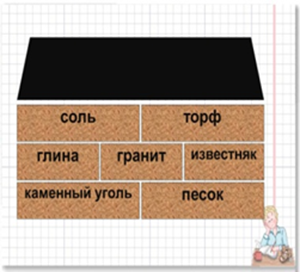 Составляют синквейн, учитель записывает на доске.Объясняют значение пословиц.Оценивают свою работу, прикрепляют кусочки бумаги.Отвечают на вопросы.Прикрепляют листочки на Древо познания.Прикрепляют листочки с вопросами, на которые получили ответы, озвучивают.Составляют синквейн, учитель записывает на доске.Объясняют значение пословиц.Оценивают свою работу, прикрепляют кусочки бумаги.Отвечают на вопросы.Прикрепляют листочки на Древо познания.Прикрепляют листочки с вопросами, на которые получили ответы, озвучивают.Составляют синквейн, учитель записывает на доске.Объясняют значение пословиц.Оценивают свою работу, прикрепляют кусочки бумаги.Отвечают на вопросы.Прикрепляют листочки на Древо познания.Прикрепляют листочки с вопросами, на которые получили ответы, озвучивают.Составляют синквейн, учитель записывает на доске.Объясняют значение пословиц.Оценивают свою работу, прикрепляют кусочки бумаги.Отвечают на вопросы.Прикрепляют листочки на Древо познания.Прикрепляют листочки с вопросами, на которые получили ответы, озвучивают.Составляют синквейн, учитель записывает на доске.Объясняют значение пословиц.Оценивают свою работу, прикрепляют кусочки бумаги.Отвечают на вопросы.Прикрепляют листочки на Древо познания.Прикрепляют листочки с вопросами, на которые получили ответы, озвучивают.Составляют синквейн, учитель записывает на доске.Объясняют значение пословиц.Оценивают свою работу, прикрепляют кусочки бумаги.Отвечают на вопросы.Прикрепляют листочки на Древо познания.Прикрепляют листочки с вопросами, на которые получили ответы, озвучивают.Составляют синквейн, учитель записывает на доске.Объясняют значение пословиц.Оценивают свою работу, прикрепляют кусочки бумаги.X. Домашнее задание.X. Домашнее задание.X. Домашнее задание.X. Домашнее задание.X. Домашнее задание.X. Домашнее задание.X. Домашнее задание.X. Домашнее задание.X. Домашнее задание.X. Домашнее задание.X. Домашнее задание.- Дома прочтите параграф «Полезные ископаемые», подготовьте сообщение  о том  полезном ископаемом, которое вас заинтересовало, о чём ещё захотели узнать, какие вопросы не осветили.- Дома прочтите параграф «Полезные ископаемые», подготовьте сообщение  о том  полезном ископаемом, которое вас заинтересовало, о чём ещё захотели узнать, какие вопросы не осветили.- Дома прочтите параграф «Полезные ископаемые», подготовьте сообщение  о том  полезном ископаемом, которое вас заинтересовало, о чём ещё захотели узнать, какие вопросы не осветили.Записывают домашнее задание.Записывают домашнее задание.Записывают домашнее задание.Записывают домашнее задание.Записывают домашнее задание.Записывают домашнее задание.Записывают домашнее задание.